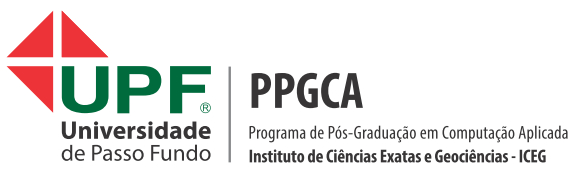      ______________________       _____/_____/_____             __________________________                         Local                               Data                                          Candidato(a)FORMULÁRIO DE INSCRIÇÃOIDENTIFICAÇÃO DO(A) CANDIDATO(A)IDENTIFICAÇÃO DO(A) CANDIDATO(A)IDENTIFICAÇÃO DO(A) CANDIDATO(A)IDENTIFICAÇÃO DO(A) CANDIDATO(A)IDENTIFICAÇÃO DO(A) CANDIDATO(A)IDENTIFICAÇÃO DO(A) CANDIDATO(A)IDENTIFICAÇÃO DO(A) CANDIDATO(A)IDENTIFICAÇÃO DO(A) CANDIDATO(A)IDENTIFICAÇÃO DO(A) CANDIDATO(A)Nome Completo:Nome Completo:Nome Completo:Nome Completo:Nome Completo:Nome Completo:Nome Completo:Nome Completo:Nome Completo:CPF:CPF:CPF:RG:RG:RG:Órgão Emissor:Órgão Emissor:Órgão Emissor:Data de Nascimento: Data de Nascimento: Data de Nascimento: Data de Nascimento: Nacionalidade:Nacionalidade:Nacionalidade:Nacionalidade:Sexo: [   ] Fem. [   ] Masc.Endereço:                                                                                                   Endereço:                                                                                                   Endereço:                                                                                                   Endereço:                                                                                                   Endereço:                                                                                                   Endereço:                                                                                                   Endereço:                                                                                                   Endereço:                                                                                                   Endereço:                                                                                                   CEP:CEP:Município:Município:Município:UF:UF:País:País:DDD:Telefone:Telefone:Celular:         Celular:         E-mail:E-mail:E-mail:E-mail:DOCUMENTOS EXIGIDOS[ 1 ]  Histórico do curso de Graduação (cópia).[ 2 ]  Diploma universitário (cópia) ou comprovante de conclusão do curso.[ 3 ]  Curriculum vitae no formato da plataforma Lattes do CNPq.[ 4 ]  Uma foto 3X4.[ 5 ]  RG (uma cópia).[ 6 ]  CPF (uma cópia).[ 7 ]  Título de eleitor (uma cópia).[ 8 ]  Certidão de nascimento ou casamento (uma cópia).[ 9 ]  Duas cartas de recomendações fornecidas por professores, pesquisadores ou empregadores.*[10]  Passaporte (uma cópia) para candidatos estrangeiros.[11]  Comprovante de proficiência em língua portuguesa para candidatos estrangeiros.[12]  Comprovante de pagamento da taxa de inscrição (uma cópia).* Enviadas diretamente à coordenação do programa, preferencialmente por e-mail ou ainda pelo correio, conforme orientações contidas no próprio modelo de carta disponibilizado no site do PPGCA. INDICAÇÃO DA LINHA DE PESQUISAÁrea de concentração: Mestrado em Computação AplicadaLinhas de Pesquisa: [   ] Computação Pervasiva, Modelagem e Simulação[   ] Sistemas Interativos e de InformaçãoINDICAÇÃO DE PROFESSOR ORIENTADOR____________________________________________________________________________________________________________________________________________________________________________________________________________________________________________________________Obs.: Indicar até três docentes permanentes integrantes da linha de pesquisa selecionada para orientação, em ordem de preferência.ATUAÇÃO PROFISSIONAL E LOCAL DE TRABALHOATUAÇÃO PROFISSIONAL E LOCAL DE TRABALHOATUAÇÃO PROFISSIONAL E LOCAL DE TRABALHOInstituição/EmpresaPeríodo(mês/ano)Tipo de atividade (docência, pesquisa, extensão, administração, vendas, atividade autônoma, etc.). Indique cronologicamente, começando pela mais recente, suas três últimas atividades profissionais remuneradas. ______ a ______ ______ a ______ ______ a ______ FONTE FINANCIADORA DOS ESTUDOS (marque um ou mais itens)[   ] Possuo bolsa de estudo concedida (ou a ser concedida) pelo(a)______________________________________[   ] Manterei vínculo empregatício durante o curso, com manutenção dos vencimentos.[   ] Manterei vínculo empregatício durante o curso, sem vencimentos.[   ] Possuo emprego, mas dependerei de bolsa do curso. [   ] Não possuo emprego ou bolsa e desejo candidatar-me a uma bolsa do curso.Obs.: A aprovação na seleção não implica em compromisso do Curso com concessão de bolsa.  O(A) candidato(a) estrangeiro(a) deverá ter meios para financiar seus estudos, uma vez que as quotas disponíveis do Programa contemplam apenas brasileiros. As bolsas de estudos da UPF, caso sejam oferecidas, referem-se a descontos parciais e/ou totais na mensalidade e não a pagamento em dinheiro.CONCORDÂNCIA DA INSTITUIÇÃO/EMPRESA DE VÍNCULO (opcional)A Instituição/empresa_________________________________________________________________________ por meio do sr/sra____________________________________________________________________________ está ciente da inscrição do(a) colaborador(a)_______________________________________________________ para a realização deste curso. _____/_____/____           _______________________               _________________________ Data                                Cargo/função                                    Assinatura e carimbo* *Assinatura do diretor ou superior hierárquico competente manifestando sua ciência quanto à apresentação desta inscrição.Com relação às atividades técnico/científicas a serem desenvolvidas durante o curso:O(A) candidato(a) tem interesse em desenvolver um trabalho de conclusão de curso relacionado à sua atuação profissional? [   ] sim      [   ] não      [   ] sem condições de responderComo ficou sabendo do curso de Mestrado em Computação Aplicada?(  ) site da UPF          (    ) site do PPGCA          (   ) rede social 	      (  ) folder     	(  ) imprensa	 	 (  ) e-mail   (  ) amigos/colegas/familiares      (  ) outro....... qual?________________________________________